ACCOMMODATION BOOKING FORMHedgeNews Africa Symposium & Awards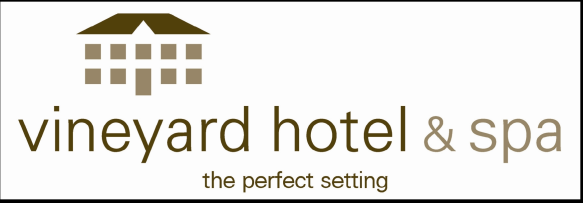 Thursday, 20 February 2020Reference #:  2579351Colinton Road (Off Protea Road), Newlands 7700Cape Town, South AfricaTel: +27 (0) 21 657 4500 l Fax: +27 (0) 21 657450E-mail: hotel@vineyard.co.za          www.vineyard.co.zaProf / Dr / Mr / Mrs / Ms:………………………………………………………………………First name:…………………………………………………………………………………….. Surname:……………………………………………………………………………………….Address:………………………………………………………………………………………..…………………………………………………………………Postal Code:…………...…..Tel: .........................................................Fax:……………………………………………..Mobile: ...................................................E-mail:..…………………………………….…..Arrival date:............................................Departure date:…………………………………Adults per room: ……………Children per room (only 1 per room permitted):…………Room type requested (subject to availability):……………………………………………..Dietary requirements:.....................................……………………………………………..Allergies:.....................…………………………………………………………………………Special requests:………………………………………………………………………………..Do you require airport transfer?:  Yes / NoIf yes: Date of flight:…………………Flight Number:………………Arrival time:………….Master / Visa / Diners / Amex Card number:......................…………………………………Expiry date: ........................................................... CVC No:...........................................Name of cardholder:.................................................Signature: .......................................PLEASE RETURN COMPLETED FORM TO VUYANI SITSHALUZA AT VUYANI@VINEYARD.CO.ZA OR FAX TO (+27) 21 657 4501 BY 4th JANUARY 2020